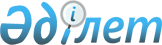 Об определении единого организатора для заказчиков
					
			Утративший силу
			
			
		
					Постановление Аральского районного акимата Кызылординской области от 9 января 2019 года № 1-қ. Зарегистрировано Департаментом юстиции Кызылординской области 10 января 2019 года № 6648. Утратило силу постановлением Аральского районного акимата Кызылординской области от 9 февраля 2023 года № 17-қ
      Сноска. Утратило силу постановлением Аральского районного акимата Кызылординской области от 09.02.2023 № 17-қ (вводится в действие по истечении десяти календарных дней после дня его первого официального опубликования).
      В соответствии с Приказом Министра финансов Республики Казахстан от 11 декабря 2015 года № 648 "Об утверждении Правил осуществления государственных закупок" (зарегистрировано в Реестре государственной регистрации нормативных правовых актов под номером 12590) акимат Аральского района ПОСТАНОВЛЯЕТ:
      1. Определить коммунальное государственное учреждение "Отдел государственных закупок Аральского района" единым организатором государственных закупок для заказчиков.
      2. Коммунальному государственному учреждению "Отдел государственных закупок Аральского района" в установленном законодательством порядке принять меры, вытекающие из настоящего постановления.
      3. Контроль за исполнением настоящего постановления возложить на заместителя акима Аральского района Утешова Р.
      4. Настоящее постановление вводится в действие со дня первого официального опубликования.
					© 2012. РГП на ПХВ «Институт законодательства и правовой информации Республики Казахстан» Министерства юстиции Республики Казахстан
				
      АКИМ РАЙОНА

М. ОРАЗБАЕВ
